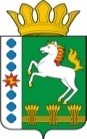 КОНТРОЛЬНО-СЧЕТНЫЙ ОРГАН ШАРЫПОВСКОГО РАЙОНАКрасноярского краяЗаключениена проект Постановления администрации Шушенского сельсовета «О внесении изменений в Постановление администрации Шушенского сельсовета от 30.10.2013 № 55 «Об утверждении муниципальной программы Шушенского  сельсовета «Муниципальное управление» (в ред. от 30.11.2017 № 75-п, от 26.03.2018 № 21-п, от 10.09.2018 № 52-п)25 сентября  2018 год 								    № 113Настоящее экспертное заключение подготовлено Контрольно – счетным органом Шарыповского района на основании ст. 157 Бюджетного  кодекса Российской Федерации, ст. 9 Федерального закона от 07.02.2011 № 6-ФЗ «Об общих принципах организации и деятельности контрольно – счетных органов субъектов Российской Федерации и муниципальных образований», ст. 15 Решения Шарыповского районного Совета депутатов от 20.09.2012 № 31/289р «О внесении изменений и дополнений в Решение Шарыповского районного Совета депутатов от 21.06.2012 № 28/272р «О создании Контрольно – счетного органа Шарыповского района» (в ред. от 20.03.2014 № 46/536р, от 25.09.2014 № 51/573р), и в соответствии со стандартом организации деятельности Контрольно – счетного органа Шарыповского района СОД 2 «Организация, проведение и оформление результатов финансово – экономической экспертизы проектов Решений Шарыповского районного Совета депутатов и нормативно – правовых актов по бюджетно – финансовым вопросам и вопросам использования муниципального имущества и проектов муниципальных программ» утвержденного приказом Контрольно – счетного органа Шарыповского района от 16.12.2013 № 29, Соглашения от 20.01.2015 о передаче Контрольно – счетному органу Шарыповского района полномочий Контрольно – счетного органа Шушенского сельсовета по осуществлению внешнего муниципального финансового контроля.          Представленный на экспертизу проект Постановления администрации Шушенского сельсовета «О внесении изменений в Постановление администрации Шушенского сельсовета от 30.10.2013 № 55 «Об утверждении муниципальной программы Шушенского сельсовета «Муниципальное управление» (в ред. от 30.11.2017 № 75-п, от 26.03.2018 № 21-п, от 10.09.2018 № 52-п) направлен в Контрольно – счетный орган Шарыповского района 25 сентября 2018 года, разработчиком данного проекта Постановления является администрация Шушенского сельсовета Шарыповского района. Основанием для разработки муниципальной программы являются:- статья 179 Бюджетного кодекса Российской Федерации;- Постановление администрации Шушенского сельсовета от 30.07.2013 № 41 «Об утверждении Порядка принятия решений о разработке  муниципальных программ Шушенского сельсовета, их формировании и реализации»;- распоряжение администрации Шушенского сельсовета от 02.08.2013  № 18 «Об утверждении перечня муниципальных программ Шушенского  сельсовета».Ответственный исполнитель муниципальной программы администрация Шушенского сельсовета.Соисполнители муниципальной программы отсутствуют.Подпрограммами муниципальной программы являются:«Управление муниципальным имуществом и  земельными ресурсами».«Управление муниципальными финансами».«Обеспечения документами территориального планирования».«Повышение энергетической эффективности и сокращение энергетических издержек в бюджетном секторе».«Обеспечение реализации муниципальной программы».Мероприятие проведено 25 сентября  2018 года.В ходе подготовки заключения Контрольно – счетным органом Шарыповского района были проанализированы следующие материалы:- проект Постановления администрации Шушенского сельсовета «О внесении изменений в постановление администрации Шушенского сельсовета от 30.10.2013 № 55 «Об утверждении муниципальной программы Шушенского  сельсовета «Муниципальное управление» (в ред. от 30.11.2017 № 75-п, от 26.03.2018 № 21-п, от 10.09.2018 № 52-п);- паспорт муниципальной программы Шушенского  сельсовета «Муниципальное управление».В соответствии с проектом паспорта Программы происходит изменение по строке (пункту) «Ресурсное обеспечение муниципальной программы».После внесения изменений строка  будет читаться:Бюджетные ассигнования по муниципальной программе остаются без изменений. По подпрограмме  «Обеспечение реализации муниципальной программы» происходит перераспределение бюджетных ассигнований в сумме 2 850,00 руб. с вида расходов «Иные закупки товаров, работ и услуг для обеспечения государственных (муниципальных) нужд» на вид расходов «Уплата налогов, сборов и иных платежей».На основании выше изложенного Контрольно – счетный орган Шарыповского района предлагает утвердить проект Постановления администрации Шушенского сельсовета «О внесении изменений в постановление администрации Шушенского сельсовета от 30.10.2013 № 55 «Об утверждении муниципальной программы Шушенского  сельсовета «Муниципальное управление» (в ред. от 30.11.2017 № 75-п, от 26.03.2018 № 21-п, от 10.09.2018 № 52-п).  Председатель Контрольно – счетного органа							Г.В. СавчукАудитор Контрольно – счетного органа							И.В. ШмидтРесурсное обеспечение муниципальной программыПредыдущая редакцияПредлагаемая редакция (проект Постановления)Ресурсное обеспечение муниципальной программыОбщий объем бюджетных ассигнований на реализацию муниципальной программы   составляет 17 539 872,53 руб., в том числе за счет средств:федерального бюджета  476 728,00 руб., из них:2014 год – 62 200,00 руб.;2015 год – 58 413,00 руб.;2016 год – 65 945,00 руб.;2017 год – 66 070,00 руб.;2018 год – 73 100,00 руб.;2019 год – 74 000,00 руб.;2020 год – 77 000,00 руб. краевого бюджета 126 950,10 руб., из них:2014 год – 10 848,00 руб.;2015 год – 52 863,10 руб.;2016 год – 10 241,00 руб.;2017 год – 9 071,00 руб.;2018 год – 40 327,00 руб.;2019 год – 1 800,00 руб.;2020 год – 1 800,00 руб.районного бюджета 690 648,00 руб., из них:2014 год – 0,00 руб.;2015 год – 160 648,00 руб.;2016 год – 0,00 руб.;2017 год – 0,00 руб.;2018 год – 530 000,00 руб.;2019 год – 0,00 руб.;2020 год – 0,00 руб.бюджета поселения 16 245 546,43  руб., из них:2014 год – 2 027 090,78 руб.;2015 год – 2 138 847,06 руб.;2016 год – 2 175 521,97 руб.;2017 год – 2 401 409,00 руб.;2018 год – 2 596 297,62 руб.;2019 год – 2 453 190,00 руб.;2020 год – 2 453 190,00 руб.Общий объем бюджетных ассигнований на реализацию муниципальной программы   составляет 17 539 872,53 руб., в том числе за счет средств:федерального бюджета  476 728,00 руб., из них:2014 год – 62 200,00 руб.;2015 год – 58 413,00 руб.;2016 год – 65 945,00 руб.;2017 год – 66 070,00 руб.;2018 год – 73 100,00 руб.;2019 год – 74 000,00 руб.;2020 год – 77 000,00 руб. краевого бюджета 126 950,10 руб., из них:2014 год – 10 848,00 руб.;2015 год – 52 863,10 руб.;2016 год – 10 241,00 руб.;2017 год – 9 071,00 руб.;2018 год – 40 327,00 руб.;2019 год – 1 800,00 руб.;2020 год – 1 800,00 руб.районного бюджета 690 648,00 руб., из них:2014 год – 0,00 руб.;2015 год – 160 648,00 руб.;2016 год – 0,00 руб.;2017 год – 0,00 руб.;2018 год – 530 000,00 руб.;2019 год – 0,00 руб.;2020 год – 0,00 руб.бюджета поселения 16 245 546,43  руб., из них:2014 год – 2 027 090,78 руб.;2015 год – 2 138 847,06 руб.;2016 год – 2 175 521,97 руб.;2017 год – 2 401 409,00 руб.;2018 год – 2 596 297,62 руб.;2019 год – 2 453 190,00 руб.;2020 год – 2 453 190,00 руб.